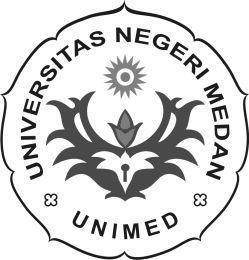 UNIVERSITAS NEGERI MEDANPENGARUH MODEL PROBLEM BASED LEARNING (PBL) BERBANTUAN MEDIA VIDEO TERHADAP HASILBELAJAR SISWA PADA MATERI PENCEMARAN LINGKUNGAN DI KELAS VII SMP N 11 MEDANSKRIPSIDiajukan Sebagai Salah Satu Syarat untuk Memperoleh Gelar Sarjana PendidikanEpinta Br Sembiring 4183351018Program Studi Pendidikan IPAJURUSAN BIOLOGIFAKULTAS MATEMATIKA DAN ILMU PENGETAHUAN ALAM MEDANOKTOBER 2022